Liebe Mitglieder des Frauenbund-Zweigvereins Abensberg,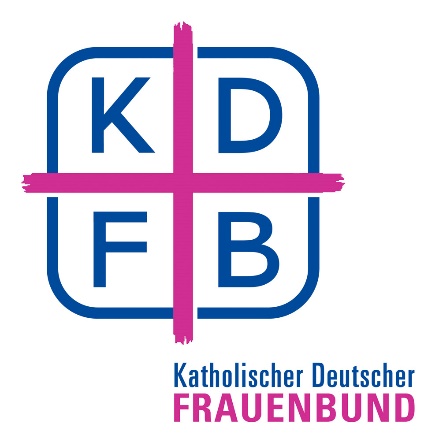 aufgrund der aktuellen Corona-Pandemie müssen wir uns leider wieder schriftlich an Sie wenden, da die geplante Jahreshauptversammlung am 01.07.2020 und das Sommerfest abgesagt werden mussten. Sie bekommen von uns heute das Protokoll über die Veranstaltungen des vergangenen Vereinsjahres in Schriftform. Ein Kassenbericht ist nicht angeführt, da wir diese Situation nutzen, um den Kassenbericht zukünftig auf das Kalenderjahr (vom 01.01. bis 31.12.) umzustellen. Protokoll für das Vereinsjahr 2019/2020Die letzte Jahreshauptversammlung mit anschließendem Sommerfest fand am 03.07.2019 im Pfarrhof statt. Es waren 58 Frauen anwesend.Die erste Veranstaltung im neuen Vereinsjahr war das Kräuterbüschelbinden am 14. August  im Pfarrhof. Fleißige Frauen haben 224 Büschel gebunden und dafür gab es abschließend zur Belohnung Kaffee und Kuchen. Am 27. August fand die inzwischen zur Tradition gewordene Ägidius-Wallfahrt statt. Unter dem Leitwort „Die Weisheit der Arche“ wurde in verschiedenen Stationen von der Liebesinsel zur Ägidius-Kapelle gewandert. Begleitet wurden wir von unserem Stadtpfarrer  Georg Birner und der Urlaubsvertretung aus Nigeria, Pfarrer Kenneth Onyinye Onuoha. Anschließend verteilte der Krippen- und Kapellenverein wieder die beliebten Ägidiusbrote. Den Abschluss bildete wie im Vorjahr die Einkehr im Biergarten beim Jungbräu.Am 25. September fand unter der Leitung von Frau Marion Huber-Schallner eine Rollstuhltour durch die Altstadt statt. Dabei erhielten die Teilnehmerinnen einen Einblick, inwieweit die Stadt Abensberg behindertengerecht aufgestellt ist. Eine sehr interessante und lehrreiche Erfahrung, so das Credo der teilnehmenden Frauen.Unser alljährlicher Erntedank-Gottesdienst fand am 05.10.2019 statt. Motto des Gottesdienstes war „KDFB for future“. Mit Plakaten und Texten zur Schöpfung „streikten“ wir für das Klima. Der Frauenbundchor hat mit passenden Liedern den Gottesdienst wieder toll umrahmt. Aber Highlight waren unsere wunderbare Erntekrone und der prächtige Erntealtar.Am 12. Oktober 2019 fand zum Thema „Waldbaden“ die geistliche Wanderung um Abensberg statt. Bei perfektem Wetter wurde nach Offenstetten und wieder zurück gewandert. Unsere Gemeindereferentin Astrid Habel hatte tolle Stationen mit interessanten Texten und Aufgaben vorbereitet. Natürlich durfte eine Einkehr im Hofcafe Gabelsberger nicht fehlen.Die Elisabethfeier am 18. November wurde mit einem ökumenischen Gottesdienst begonnen. Das Motto lautete „Gerechtigkeit und Gottes Reich!“. Der Frauenbundchor umrahmte wieder die Messe. Anschließend wechselte man ins Pfarrheim. Als Referentin für den jährlichen Vortrag konnten wird Frau Karin Schlecht, Vorsitzende des Frauenbund Diözesanverbandes Regensburg, gewinnen. Sie hat uns Interessantes zum Frauenbund und dessen Aufgaben erzählt. Bei Tee, Kuchen und Fingerfood klang ein schöner informativer Abend aus.Am 30. November sind wir dann mit dem Bus nach Nürnberg gefahren. Der erste Stopp wurde bei Lebkuchen Schmidt eingelegt. Dort gab es zu Kaffee/Glühwein natürlich Lebkuchen. Außerdem viel Interessantes zur Geschichte und zur Herstellung dieses besonderen Weihnachtsgebäckes. Im Shop wurde anschießend kräftig eingekauft. Danach ging es weiter zum berühmten  Christkindlesmarkt in die Innenstadt. Am 02. Dezember fand die Adventfeier statt. Mit Musik, Geschichten, Punsch, Stollen und Gebäck genossen die anwesenden Frauen einen besinnlich-heiteren Abend.Erstmalig wurde am 13. Dezember 2019 eine Lucia-Feier abgehalten. Mit einer Wanderung zur Grotte und einer kleinen Andacht wurde der heiligen Lucia gedacht. Eine schöne Veranstaltung, so die positiven Rückmeldungen der Teilnehmer (auch Nichtmitglieder, Männer und Kinder).Im neuen Jahr 2020 standen als erstes die Teilnahme am Weltfriedensgebet am 10. Januar und die Teilnahme am Bauernjahrtag am 18. Januar an. Es freut uns, dass wir bei diesen Terminen von Ihnen unterstützt wurden.Am 14. Februar haben wir zu einem fairen Brunch eingeladen. Frau Kranz-Kohl hat uns dabei Informationen zur aktuellen Asyl-Lage in Abensberg und der Arbeit des Asylhelferkreises zukommen lassen. In Gesprächen konnten damit auch Vorurteile abgebaut werden.Erstmalig wurde am 26. Februar ein Aschermittwoch für Frauen angeboten. Dieser begann mit einem Gottesdienst um 9 Uhr und endete am Nachmittag. Diplom-Theologin Frau Birgitt Pfaller vom Diözesanverband Regensburg hat mit dem Thema „Ich kehr dann mal um!“ diese Veranstaltung geleitet. Neue Gedanken sollten den Start in die Fastenzeit anregen.Am 06. März wurde wieder der Weltgebetstag gefeiert. Dieses Jahr stand das afrikanische Land Simbabwe im Fokus. Das Thema lautete „Steh auf und geh!“.  Mit einem rhythmischen schwungvollen Gottesdienst startete dieser Abend. Anschließend gab es bei einem Vortrag von Frau Wirthensohn viel Wissenswertes zu diesem Land. Natürlich durften landestypische Kostproben dabei nicht fehlen.Aufgrund der Corona-Pandemie wurden danach alle Veranstaltungen abgesagt.Wir wünschen Ihnen auf diesem Wege alles Gute, vor allem viel Gesundheit und hoffen, dass wir Sie baldmöglichst wieder bei einer unserer Veranstaltungen begrüßen dürfen.Herzlichst Ihre Vorstandschaft 